Отчет о результатах самообследованияI. Общая характеристика образовательного учреждения.   Муниципальное бюджетное дошкольное образовательное учреждение №22 – детский сад комбинированного вида «Мир детства» начал свою работу 04.03.2014 г.      МБДОУ №22 расположен по адресу ул.Бондаренко, д.17    Территория детского сада озеленена насаждениями. На территории учреждения имеются различные виды деревьев и кустарников, клумбы.Муниципальное бюджетное дошкольное образовательное учреждение № 22 - Детский сад комбинированного вида «Мир детства» осуществляет свою деятельность в соответствии с Законом Российской Федерации «Об образовании», а так же следующими нормативно-правовыми и локальными документами:Законом РФ «Об образовании» от 10.07.1992г, № 3266-1;Санитарно-эпидемиологическими правилами и нормативами СанПиН 2.4.1.1249-03;Типовым положением о дошкольном образовательном учреждении;Уставом МБДОУ, а так же следующими нормативно-правовыми и локальными документами;Федеральным законом «Об основных гарантиях прав ребёнка Российской Федерации»;Конвенцией ООН о правах ребёнкаФГОС     Уже стали традиционными в детском саду такие формы работы:- родительские собрания ежеквартально;- совместные досуговые мероприятия детей и родителей;- участие в городских мероприятиях;- каникулярные недели     Детский сад посещает 216 воспитанников в возрасте от 1 до 7 лет.
       Количество групп - 11. Из них:2 группы для детей с тяжёлыми нарушениями речи.4 группы общеразвивающей направленности:- группа раннего возраста;- 2 первые младшие группы;- 2 вторые младшие группы;- 2 средние группы;- 1 старшая коррекционная группа;- 1 старшая группа;- 1 подготовительная к школе группа;- 1 подготовительная к школе коррекционная группа.Наполняемость групп:Группа раннего возраста «Кроха» - 10 детей;Первая младшая группа «Малышок» - 20 детей;Первая младшая группа «Улыбка» - 20 детей;Вторая младшая группа «Смешарики» - 27 детей;Вторая младшая группа «Теремок» - 26 детей;Средняя группа «Солнышко» - 22 детей;Средняя группа «Почемучки» - 22 детей;Старшая компенсирующая группа «Фантазеры» - 15 детей;Старшая группа «Непоседы» - 20 детей;Подготовительная к школе компенсирующая группа «Знайки» - 14 детей;Подготовительная к школе группа «Филиппок» - 20 детей. Из них детей/групп с круглосуточным пребыванием нет.      Дошкольное учреждение укомплектовано детьми более чем на 100%, что превышает норматив наполняемости групп.Режим работы детского сада:5-дневная рабочая неделя с выходными днями (суббота, воскресенье).Группа с 12 часовым пребыванием детей работает с 7.00 до 19.00          Вывод: Муниципальное бюджетное дошкольное образовательное учреждение № 22 – детский сад комбинированного вида «Мир детства» функционирует в соответствии с нормативными документами в сфере образования Российской Федерации. Контингент воспитанников социально благополучный. Преобладают дети из полных семей.II. Структура управления образовательным учреждением.1. Нормативно-правовое обеспечение управления ДОУ Управление муниципальным бюджетным дошкольным образовательным учреждением № 22 – детский сад комбинированного вида «Мир детства» осуществляется в соответствии с Законом Российской Федерации «Об образовании», а так же следующими локальными документами:Договором между МБДОУ № 22 и родителями.Трудовыми договорами между администрацией и работниками.Коллективным договором между администрацией и профсоюзным комитетом.Локальные актыШтатное расписание.Документы по делопроизводству Учреждения.Приказы заведующего МБДОУДолжностные инструкции, определяющие обязанности работников ДОУ.Правила внутреннего трудового распорядка ДОУ.Инструкции по организации охраны жизни и здоровья детей в ДОУ.Положение о Родительском Комитете.Положение о Педагогическом совете.Положение о Методической службе.Положение о работе ПМПк.Положение о родительском собрании.Положение о творческой группе.Положение об архиве.Положение о контрольной деятельности.Положение об оплате труда работников МБДОУПоложение о доплате, надбавках и премировании МБДОУРасписание занятий, учебную нагрузку.Циклограммы деятельности педагогов.Перспективные планы работы воспитателей и специалистов. В течение учебного год продолжалась работа по созданию и обогащению нормативно - информационного обеспечения управления. 2. Формы и структура управления2.1. Структурно - функциональная модель управления МБДОУ №22  Управление МБДОУ №22 осуществляется в соответствии с законодательством Российской Федерации, в том числе в соответствии с Законом Российской Федерации «Об образовании», и Уставом муниципального бюджетного дошкольного образовательного учреждения №22 – детского сада комбинированного вида «Мир детства».    Управление МБДОУ №22 строится на основе сочетания принципов единоначалия и коллегиальности, что обеспечивает государственно-общественный характер управления дошкольным образовательным учреждением.Непосредственное руководство деятельностью образовательной организации осуществляет заведующая МБДОУ №22 – Лебедева Елена Николаевна.    Кроме того, в целях учета мнения родителей (законных представителей) воспитанников и педагогических работников в управлении МБДОУ №22 участвуют коллегиальные органы, предусмотренные уставом: конференция, совет ДОУ, общее собрание работников, попечительский совет, педагогический совет, совет родителей.Структура управления МБДОУ №22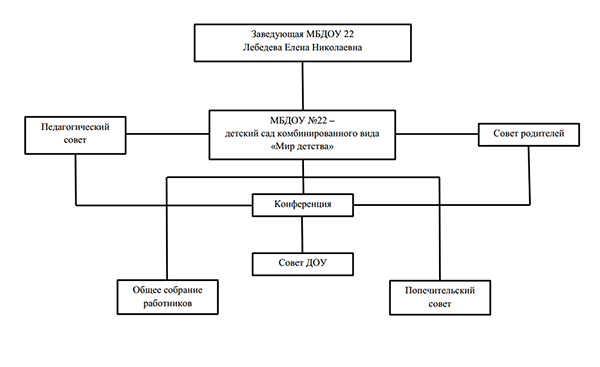 Система коллегиального управления МБДОУ №22 -
самоуправлениеСистема коллегиального управления МБДОУ №22 -
управление педагогической деятельностьюСистема коллегиального управления МБДОУ №22 -
управление деятельностью,
затрагивающей права и законные интересы воспитанников и родителей (законных представителей) в ДОУIII. Условия осуществления образовательного процесса   Фактическое количество сотрудников - 60 человек. Обслуживающим персоналом детский сад обеспечен не полностью. Заведующий дошкольным образовательным учреждением Лебедева Елена Николаевна - имеет высшее педагогическое образование, педагогический стаж работы 30 лет высшая квалификационная категория
по должности "заведующий", высшая квалификационная категория
по должности "старший воспитатель".       Педагогический процесс в МБДОУ № 22 обеспечивают специалисты:
Учитель-логопед: Афонина Н.Ю.;
            Музыкальные руководители: Кривчикова И.В., Захарова С.В., Жукова А.И.;
        Инструктора по физической культуре: Крапивенцева Я.В., Стремина Г.В.;
  Старшая медицинская сестра: Хамедуллина Р.М.;
20 воспитателейОсновные задачи       Цель МБДОУ: Обеспечивать всестороннее (физическое, социально-личностное, познавательно-речевое, художественно-эстетическое) развитие детей через наиболее близкие и наиболее естественные для ребенка - дошкольника виды деятельности - игру, чтение (восприятие) художественной литературы, общение, продуктивную, музыкально-художественную, познавательно-исследовательскую деятельности, труд.    Основными задачами образовательного процесса в МБДОУ являются:Укрепление физического здоровья дошкольников через организацию оптимального двигательного режима с учетом возрастных и физиологических особенностей;Обеспечение условий, позволяющих эффективно внедрить ФГОС дошкольного образования;Создание единого педагогического пространства через укрепление сотрудничества с родителями воспитанников в рамках реализации муниципального проекта «Мир детства»;Моделирование среды, способствующей развитию нового игрового поля ребенка с использованием информационно-коммуникационных технологий;Материально-техническое обеспечение ДОУ.    В дошкольном учреждении создана материально-техническая база для жизнеобеспечения и развития детей, ведется систематически работа по созданию предметно-развивающей среды. Здание детского сада светлое, имеется центральное отопление, вода, канализация, сантехническое оборудование в удовлетворительном состоянии. В четырех групповых комнатах спальные комнаты отделены друг от друга.
В детском саду имеются:групповые помещения - 11кабинет заведующего - 1методический кабинет - 1кабинет учителя - дефектолога - 1музыкальный зал-1физкультурный зал - 1пищеблок - 1прачечная - 1медицинский кабинет -1помещение охраны – 1архив – 1кабинет психолога – 1кабинет дополнительного образования – 1кабинет зам. зав. по АХР – 1.    Все кабинеты оформлены. При создании предметно-развивающей среды воспитатели учитывают возрастные, индивидуальные особенности детей своей группы. Оборудованы групповые комнаты, включающие игровую, познавательную, обеденную зоны. Группы оснащены современным игровым оборудованием, современными информационными стендами. Предметная среда всех помещений оптимально насыщена, выдержана мера «необходимого и достаточного» для каждого вида деятельности, представляет собой «поисковое поле» для ребенка, стимулирующее процесс его развития и саморазвития, социализации и коррекции. В ДОУ не только уютно, красиво, удобно и комфортно детям, созданная развивающая среда открывает нашим воспитанникам весь спектр возможностей, направляет усилия детей на эффективное использование отдельных ее элементов.   В  работе с детьми  широко  используется  интерактивное  оборудование SMART Table (интерактивный стол), SMART Board (интерактивная доска), "i-Theatre" (интерактивная система изобретения мультимедийных историй), девайс (двухэкранное панельное обучающее устройство).   Организованная в ДОУ предметно-развивающая среда инициирует познавательную и творческую активность детей, предоставляет ребенку свободу выбора форм активности, обеспечивает содержание разных форм детской деятельности, безопасна и комфорта, соответствует интересам, потребностям и возможностям каждого ребенка, обеспечивает гармоничное отношение ребенка с окружающим миром.     В течение учебного года в методическом кабинете организовывались постоянно действующие выставки новинок методической литературы, тематические и по запросам педагогов, постоянно оформлялись стенды информации. Для обеспечения педагогического процесса была приобретена методическая и познавательная литература, игры и пособия, осуществлена подписка на периодические издания. На территории детского сада обновлены клумбы и цветники.   Вывод: В МБДОУ № 22 предметно-пространственная среда  способствует всестороннему развитию дошкольников.Взаимодействие с родителями воспитанников    Взаимодействие с родителями коллектив МБДОУ №22 строит на принципе сотрудничества.
При этом решаются приоритетные задачи:повышение педагогической культуры родителей;изучение семьи и установление контактов с ее членами для согласования воспитательных воздействий на ребенка.создание единого педагогического пространства через укрепление сотрудничества с родителями воспитанников в рамках реализации муниципального проекта «Мир детства»         Для решения этих задач используются различные формы работы:групповые родительские собрания, консультации;проведение совместных мероприятий для детей и родителей;анкетирование;наглядная информация;показ занятий для родителей;выставки совместных работ;посещение открытых мероприятий и участие в них;заключение договоров с родителями вновь поступивших детей.  Работает консультативная служба специалистов: учителя -дефектолога, инструктора по физкультуре, музыкального руководителя, старшей медсестры, психолога.       Вывод: в МБДОУ № 22 создаются условия для максимального удовлетворения запросов родителей детей дошкольного возраста по их воспитанию и обучению. Родители получают информацию о целях и задачах учреждения, имеют возможность обсуждать различные вопросы пребывания ребенка в ДОУ участвовать в жизнедеятельности детского сада.V. Сохранение и укрепление здоровья, специализированные группы. Здоровьесберегающая направленность воспитательно-образовательного процесса обеспечивает формирование физической культуры детей и определяет общую направленность процессов реализации и освоения Программы ДОУ. Одно из основных направлений физкультурно-оздоровительной работы нашего ДОУ - это создание оптимальных условий для целесообразной двигательной активности детей, формирование у них необходимых двигательных умений и навыков, а также воспитание положительного отношения и потребности к физическим упражнениям.      Оздоровительная работа в ДОУ проводится на основе нормативно - правовых документов:- ФЗ № 52 «О санитарно-эпидемиологическом благополучии населения».- СанПиН 2.4.1.1249-03 «Санитарно-эпидемиологические требования к устройству, содержанию и организации режима работы дошкольных организациях».        В ДОУ разработан и используется мониторинг состояния здоровья воспитанников, что важно для своевременного выявления отклонений в их здоровье.    Для всех возрастных групп разработан режим дня с учётом возрастных особенностей детей и специфики сезона (на тёплый и холодный период года). Для детей раннего возраста впервые посещающих ДОУ специальный адаптационный режим. Также имеется гибкий режим дня на холодный период года и индивидуальный режим для детей после перенесённого заболевания.   Изучение состояния физического здоровья детей осуществляется инструкторами по физическому воспитанию, медицинской сестрой.Для занятий с детьми в зале имеется необходимое современное оборудование. В группах созданы спортивные уголки, во всех группах имеется достаточное количество разнообразного спортивно-игрового оборудования. В реализации физкультурных занятий Крапивенцева Я.В. и Стремина Г.В. реализуют индивидуальный подход к детям, следят за самочувствием каждого ребенка, стремятся пробудить у детей интерес к занятиям, используют игровые образы. В течение года систематически проводятся в детском саду:- утренняя гимнастика в зале и на улице,- регламентированная образовательная деятельность,- активный отдых,- воздушные и солнечные ванны,- спортивные праздники, развлечения.  Медицинский блок МБДОУ включает в себя  медицинский, процедурный кабинет, оснащенный необходимым медицинским инструментарием, набором медикаментов, изолятор. Старшей медицинской сестрой ДОУ ведется учет и анализ общей заболеваемости воспитанников, анализ простудных заболеваний.  МБДОУ курирует врач-педиатр детской поликлиники, которая осуществляет лечебно-профилактическую помощь детям, даёт рекомендации родителям по укреплению здоровья детей и предупреждению вирусных, инфекционных заболеваний, проводит совместную работу с педагогическим коллективом по реабилитации детей в условиях детского сада      Проводятся профилактические мероприятия:Старшей медсестрой ДОУ:осмотр детей во время утреннего приема;антропометрические замерыанализ заболеваемости 1 раз в месяц, в квартал, 1 раз в год;ежемесячное подведение итогов посещаемости детей;лечебно-профилактические мероприятия:- витаминотерапия,- полоскание горла водой,- в зимний период - фитонциды, с-витаминизация третьего блюда, кварцевание (холодный период);     Ежегодно проводятся углубленные осмотры детей врачами-специалистами.      Для успешной реализации оздоровительных задач в работе с детьми, в  ДОУ установлены такие формы организации: утренняя гимнастика; физкультурные занятия в зале и на спортивной площадке;физкультминутки; гимнастика после сна; полоскание полости рта; спортивные игры, праздники, развлечения, дни здоровья; хождение босиком (летом); индивидуальная работа с детьми.     Решению оздоровительных задач способствуют следующие  формы организации детей:двигательная разминка между занятиями;двигательно-оздоровительные физкультурные минутки;Прогулки;Подвижные игры на свежем воздухе;корригирующая гимнастика,гимнастика пробуждения после дневного сна,«Недели здоровья»,самостоятельная двигательная деятельность детей.   Вывод: В работе ДОУ большое внимание уделяется охране и укреплению здоровья детей.VI. Организация питания, обеспечение безопасности.Организация питания    В МБДОУ организовано 4-х разовое питание, включая второй завтрак, на основе десятидневного меню. В меню представлены разнообразные блюда, исключены их повторы. При составлении меню соблюдаются требования нормативов калорийности питания. Постоянно проводится витаминизация третьего блюда.
При поставке продуктов строго отслеживается наличие сертификатов качества.
    Контроль за качеством питание, витаминизацией блюд, закладкой продуктов питания, кулинарной обработкой, выходом блюд, вкусовыми качествами пищи, санитарным состоянием пищеблока, правильностью хранения, соблюдением сроков хранения продуктов возлагается на старшую медсестру.    В ДОУ имеется вся необходимая документация по организации детского питания. На пищеблоке имеется бракеражный журнал, журнал здоровья. На каждый день пишется меню-раскладка. Приготовление блюд производится в соответствии с технологическими картами.Анализ накопительной ведомости за первое полугодие 2014г. показывает сбалансированность питания в МБДОУ.   Вывод: Правильно организованное питание в значительной мере гарантирует нормальный рост и развитие детского организма и создает оптимальное условие для нервно-психического и умственного развития ребенка.Обеспечение безопасности образовательного учреждения.     Здание детского сада оборудовано современной пожарно-охранной сигнализацией и тревожной кнопкой, камерами наружного и внутреннего наблюдения, что позволяет оперативно вызвать наряд охраны в случае возникновения чрезвычайной ситуации. Обеспечение условий безопасности в МБДОУ выполняется согласно локальным нормативно-правовым документам. Имеются планы эвакуации.
Территория по всему периметру ограждена металлическим забором.
Прогулочные площадки в удовлетворительном санитарном состоянии и содержании.
     Состояние хозяйственной площадки удовлетворительное; мусор из контейнера вывозится два раза в неделю.
В настоящее время для обеспечения безопасности разрабатывается:-Паспорт антитеррористической защищенности;-Паспорта комплексной безопасности учреждения в соответствии с требованиями нормативных документов.
Регулярно проводятся инструктажи с сотрудниками по повышению антитеррористической безопасности.
    С детьми проводятся беседы, занятия по ОБЖ, развлечения по соблюдению правил безопасности на дорогах. Проводится вводный инструктаж с вновь прибывшими сотрудниками, противопожарный инструктаж и инструктаж по мерам электробезопасности . Ежедневно ответственными лицами осуществляется контроль с целью своевременного устранения причин, несущих угрозу жизни и здоровью воспитанников и работников.    Вывод: В ДОУ соблюдаются правила по охране труда, и обеспечивается безопасность жизнедеятельности воспитанников и сотрудников.VII. Социальная активность и партнерство ДОУ     С целью повышения качества образовательных услуг, уровня реализации Основной общеобразовательной программы ДОУ  в течение 6 месяцев функционирования учреждения коллектив детского сада поддерживал прочные отношения с социальными учреждениями:Детская поликлиникаФилиал ГУК ТО объединения «Тульского музея изобразительных искусств» - музей им. П.Н.КрыловаБогородичный Пантилеймонов Щегловский мужской монастырьМузейно-выставочный центр «Тульские древности»Психолого-валеологические центры: «Преображение, «Контакт»ТГПУ им. Л.Н. ТолстогоТПК №2Местные СМИГосударственный мемориальный и природный заповедник «Музей-усадьба Л.Н. Толстого «Ясная поляна»    МБДОУ №22 является активным участником социально-педагогического проекта Тульской области «Пространство детства: современность и будущее», идеей проекта – формирование духовно-нравственной личности воспитанника, комфортно существующий в современном социально-информационном пространстве насыщенном народной культуры.       За  время функционирования МБДОУ были организованы и проведены следующие педагогические мероприятия различного уровня:VIII. Финансовое обеспечение      На введение в эксплуатацию  дошкольного учреждения  было выделено 109593500,00.Для оснащения дошкольного учреждения из средств федерального бюджета в рамках муниципальной долгосрочной целевой программы «Развитие дошкольного образования в г. Туле» была выделена сумма  7143  200,00  копеек.           В рамках Федеральная целевая программа развития образования на 2011 - 2015 гг по направлению  «Модернизация регионально - муниципальных программ системы дошкольного образования» выделена сумму 2877100,00 рублей .                  В рамках реализации мероприятий по модернизации региональной системы дошкольного образования в 2013 году по  долгосрочной целевой программы "Развитие дошкольного образования в Тульской области на 2011-2014 годы"  выделено 305,5 тыс. рублей.Финансово-хозяйственная деятельность учреждения осуществляется в соответствии со сметой доходов и расходов на 2014г.IX.Основные направления ближайшего развития ДОУ             Для успешной деятельности в условиях модернизации образования МБДОУ должен реализовать следующие направления развития:пополнять материально-техническую базу учреждения;продолжить повышать уровень профессиональных знаний и умений педагогов;усилить работу по сохранению здоровья участников воспитательно-образовательного процесса, продолжить внедрение здоровьесберегающих технологий;формировать систему эффективного взаимодействия с семьями воспитанников.Выводы по итогам 6 месяцев.             Анализ деятельности детского сада за 6 месяцев  2014 год выявил благоприятные показатели в деятельности МБДОУУчреждение функционирует в режиме развития.В МБДОУ №22 сложился перспективный, творческий коллектив педагогов, имеющих потенциал к профессиональному развитию.Наименование коллегиального органа управления ДОУСтруктураКомпетенцияЦель: создать механизм внутреннего управления ДОУ на основе уважения, доверия и успеха.Цель: создать механизм внутреннего управления ДОУ на основе уважения, доверия и успеха.Цель: создать механизм внутреннего управления ДОУ на основе уважения, доверия и успеха.КонференцияВсе педагогические работники ДОУ и представители от родителей (законных представителей) по 1 человеку от каждой возрастной группы, избирающиеся на родительском собрании.принятие устава, внесение изменений в устав ДОУ с последующим утверждением учредителяпо согласованию с комитетом имущественных и земельных отношений администрации города Тулы;принятие Положения о Совете ДОУ;выборы Совета ДОУ и его председателя сроком на три года;рассматривание иных наиболее важных вопросов деятельности ДОУ.Совет ДОУЗаведующая;2 педагогических работника, избирающиеся на педагогическом совете;2 человека от родителей (законных представителей), избирающиеся на совете родителей (законных представителей).принятие планов деятельности ДОУ и отчеты об их выполнении;определение текущих задач ДОУ;принятие проекта договора об образовании;принятие Положения о совете родителей, Положения о защите персональных данных, Положения о контрольно-регулирующей деятельности и иных локальных актов, не относящихся к компетенции конференцииОбщее собрание работниковВсе сотрудники ДОУразработка Правил внутреннего трудового распорядка;принятие решения о необходимости заключения коллективного договора;принятие Положения о доплатах, надбавках и премировании;согласование порядка распределения доходов, а также видов, размеров и направление использования фондов;другие вопросы, касающиеся жизнедеятельности ДОУ.Цель: создать механизм взаимодействия детского сада и социума,
обеспечивающий достижение целей дошкольного учреждения.Цель: создать механизм взаимодействия детского сада и социума,
обеспечивающий достижение целей дошкольного учреждения.Цель: создать механизм взаимодействия детского сада и социума,
обеспечивающий достижение целей дошкольного учреждения.Попечительский советПредседатель и 4 члена попечительского совета (участники образовательного процесса и лица, заинтересованные в совершенствовании деятельности и развитии ДОУ).содействовать привлечению внебюджетных средств для обеспечения деятельности и развития ДОУ;содействовать организации и улучшению условий труда педагогических и других работников ДОУ;содействовать совершенствованию материально – технической базы ДОУ, благоустройству его помещений и территории.Наименование коллегиального органа управления ДОУСтруктураКомпетенцияЦели:
- Определить содержание учебно-воспитательной работы в соответствии с выбранной программой и государственными стандартами.
- Сформировать у педагогов потребность непрерывного профессионального роста как условия достижения эффективных результатов деятельности дошкольного учреждения.Цели:
- Определить содержание учебно-воспитательной работы в соответствии с выбранной программой и государственными стандартами.
- Сформировать у педагогов потребность непрерывного профессионального роста как условия достижения эффективных результатов деятельности дошкольного учреждения.Цели:
- Определить содержание учебно-воспитательной работы в соответствии с выбранной программой и государственными стандартами.
- Сформировать у педагогов потребность непрерывного профессионального роста как условия достижения эффективных результатов деятельности дошкольного учреждения.Педагогический советВсе педагоги ДОУ;С правом совещательного голоса родители (законные представители) по 1 человеку от каждой возрастной группы. определять направления образовательной деятельности ДОУ, отбирать и рассматривать образовательные программы для использования в ДОУ;обсуждать вопросы содержания, формы и методы образовательного процесса,
планировать образовательную деятельность ДОУ;разработка образовательных программ ДОУ;разработка программы развития ДОУ;разработка правил внутреннего распорядка воспитанников;рассматривать вопросы повышения и переподготовки кадров;организовывать выявление и распространение педагогического опыта;рассматривать вопросы организации образовательных (платных) и иных услуг;заслушивать отчеты заведующей о создании условий для реализации образовательных программ;рассматривать проект договора об образовании,выбирать представителей в состав Совета ДОУ.Педагогический советПредседателем педагогического совета является заведующаяПредседатель педагогического совета:организует деятельность педагогического совета;информирует членов педагогического совета о предстоящем заседании за три дня;регистрирует поступающие в педагогический совет заявления, обращения, другие материалы;контролирует выполнение решений педагогического совета.№ п/пДатаНазвание мероприятияЦикл обучающих семинаров для педагогов учреждений образования города ТулыЦикл обучающих семинаров для педагогов учреждений образования города ТулыЦикл обучающих семинаров для педагогов учреждений образования города Тулы1.06.03.2014«Использование интерактивного  стола Smart в образовательном процессе»2.20.03.2014«Применение системы голосования и тестирования Smart  при обучении дошкольников», «Документ - камера Smart как средство образования» «Интерактивный киоск (инфомат) в работе с родителями»3.23.04.2014«Электронный УМК»Участие в общегородских мероприятияхУчастие в общегородских мероприятияхУчастие в общегородских мероприятиях4.25.03.2014-27.03.2014IТульский IT Форум «Образование» в рамках электронной школы на базе МБДОУ № 22 по теме «Использование ИКТ в решении задач целостного развития ребенка-дошкольника в соответствии с ФГОС»5.04.04.2014Прием делегации администрации и работников образования города Воронежа и Воронежской области  по обмену опытом6.2013-1017 гг.МБДОУ №22 -   муниципальная базовая площадка по реализации проекта «Мир детства, игры и игрушки».7.С 2014 годаМБДОУ №22 - ресурсный центр  «Обучение компании BREVIS  в порядке взаимодействия с МКОУ ДОВ «ГИМЦ»Участие во всероссийских мероприятияхУчастие во всероссийских мероприятияхУчастие во всероссийских мероприятиях8.24.04.2014Участие  в вебинаре АПК и ППРО по теме «Образовательная среда для дошкольников»9.13.05.2014-14.05.2014Участие в работе  I Всероссийской научно-практической конференции «Пространство детство: современность и будущее», посвященной актуальным проблемам института детства 13.05.2014 года – мастер-класс на базе МБДОУ № 22, 14.05.2014 года - участие в выставке и работе секций «Культурно – образовательная среда», «Муниципалитет дружественный детям»Осуществление методической работыОсуществление методической работыОсуществление методической работы10.Апрель 2014г.Создание лекотеки  информационно-коммуникационных технологий по развитию детской игры11.Май 2014 г.Создание лекотеки по обеспечению психолого-педагогического сопровождения детей с особыми образовательными потребностями с целью успешной социализации, формирования предпосылок учебной деятельности, поддержки полноценного развития личности и оказания психолого-педагогической помощи родителямУчастие коллектива в конкурсахУчастие коллектива в конкурсахУчастие коллектива в конкурсах12.Январь 2014 г.II Всероссийский конкурс профессионального мастерства воспитателей и педагогов дошкольных образовательных учреждений «Современный детский сад-2014»: Афонина Н.Ю.-  диплом лауреата конкурса Дзядевич И.В. – диплом лауреата конкурса13.Февраль 2014г.II Всероссийский конкурс «Талантоха» номинация «Творческие работы и методические разработки педагогов»Афонина Н. Ю. – первое место14.Февраль 2014г.II Всероссийский конкурс «Талантоха» номинация «Педагогически проекты»Афонина Н. Ю. – второе место15.Март 2014г.II Всероссийский конкурс  мультимедийных технологий «Организация работы с семьей»Афонина Н.Ю. – второе место16.Апрель 2014г.Региональный конкурс детских рисунков «Мир глазами детей» (дипломы участников детей старшей   группы)Май 2014 г.1 Всероссийский конкурс творческих работ «Моя семья и я» (дипломы участников детей  1 младших  групп)Участие коллектива в мероприятиях, в том числе публикаций различных уровнейУчастие коллектива в мероприятиях, в том числе публикаций различных уровнейУчастие коллектива в мероприятиях, в том числе публикаций различных уровней17.Апрель 2014 г.Чумакова И.В. «Формирование диагностической компетентности педагога» - статья в научно-методическом сборнике научно-практической конференции ТГПУ им. Л.Н.Толстого.- 2014г.18.Ноябрь 2013 г.Дзядевич И.В. «Психологические проблемы диагностики отклоняющегося развития» //www.kids.covenok.ru - «Образовательные проекты «Совенок» 19.Сентябрь 2013 г.Афонина Н.Ю. «Дары осени»: интегрированное занятие для детей старшего дошкольного возраста с использованием нетрадиционных коррекционно-развивающих технологий.// «Дошкольное воспитание». - 2013.- №9. - С. 89-94;20.Январь 2014 г.Афонина Н.Ю. «Прощание с зимой»: интегрированное коррекционно-развивающее занятие для детей старшего дошкольного возраста с ЗПР» //«Здоровье дошкольника».-2014. -№1.-С.36-45;http:\\www.logopedia.ru21.Май 2014 г.Лебедева Е.Н., Панюкова Е.М.«Использование игровых инновационных технологий в обогащении опыта детей дошкольного возраста»  - статья в сборникеI Всероссийской научно-практической конференции «Пространство детства: современность и будущее» 13-14 мая 2014г.22.Май  2014 г.Лебедева Е.Н., Гришина Н.В.«Социально-педагогическое общество в дошкольном образовании» - статья в сборникеI Всероссийской конференции «Пространство детства: современность и будущее» 13-14 мая 2014г.